25o ΦΕΣΤΙΒΑΛ ΚΙΝΗΜΑΤΟΓΡΑΦΟΥ ΤΗΣ ΑΘΗΝΑΣ ΝΥΧΤΕΣ ΠΡΕΜΙΕΡΑΣ - PARTYΠαρασκευή 20 Σεπτεμβρίου23:00 25 Χρόνια Νύχτες Πρεμιέρας | Ρομάντσο (Αναξαγόρα 3)To Διεθνές Φεστιβάλ Κινηματογράφου της Αθήνας Νύχτες Πρεμιέρας και η LIFO σας προσκαλούν στο απόλυτο birthday party! DJset από τους SLAM. Και άλλες εκπλήξεις...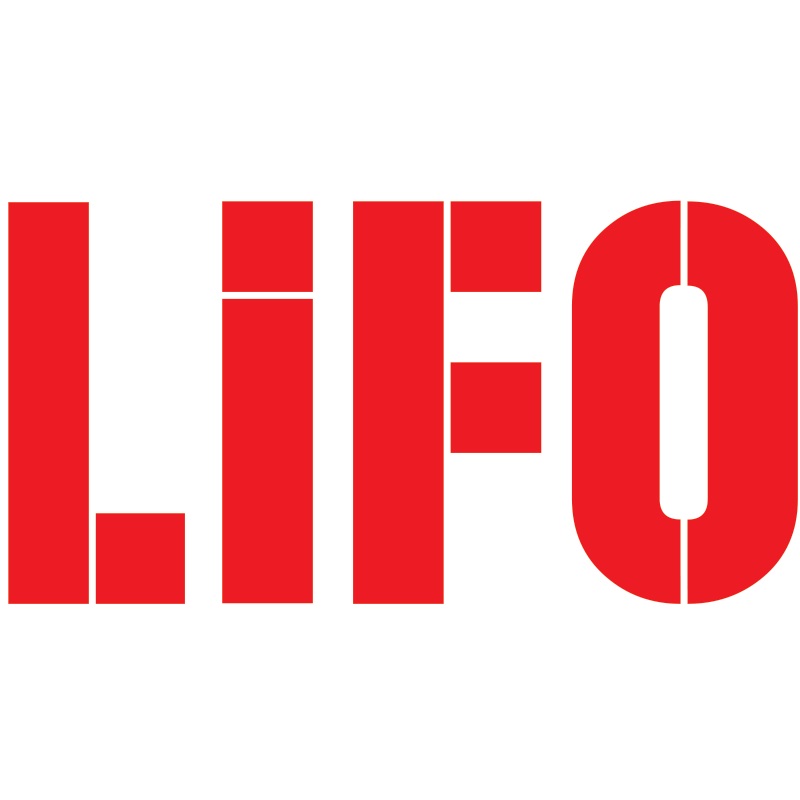 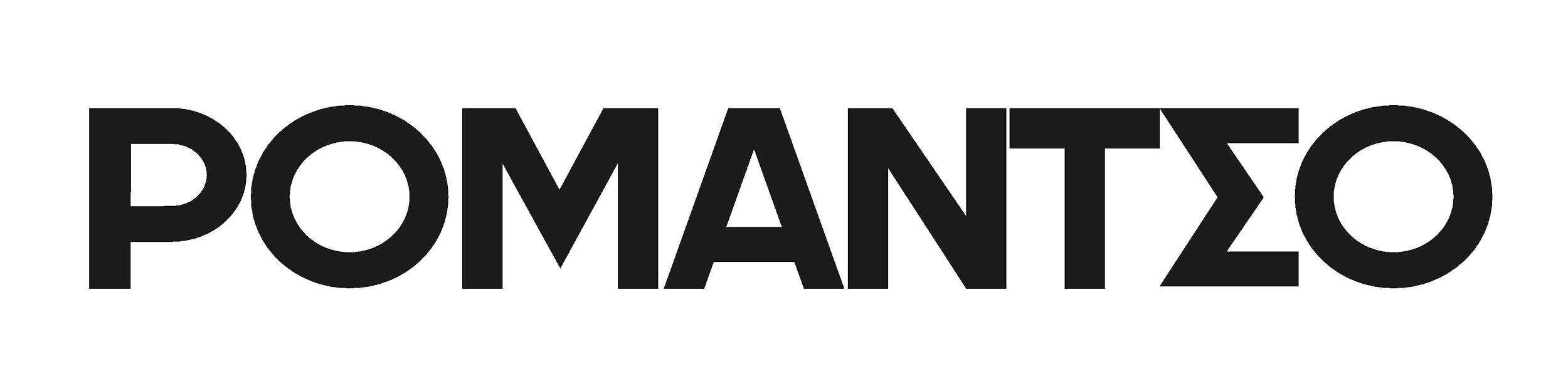 Σάββατο 21 Σεπτεμβρίου23:00 BLINDED BY THE LIGHT Party | Boiler (Βλαχάβα 9, Αθήνα)Οι No Surrender Greek Community αναλαμβάνουν λαϊκό προσκύνημα στον Μπρους Σπρίνγκστιν.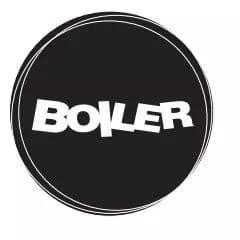 Τετάρτη 25 Σεπτεμβρίου22:30 Πάρτι Νύχτας Γαλλοφωνίας | Frau (Φειδίου  6, Αθήνα) 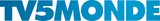 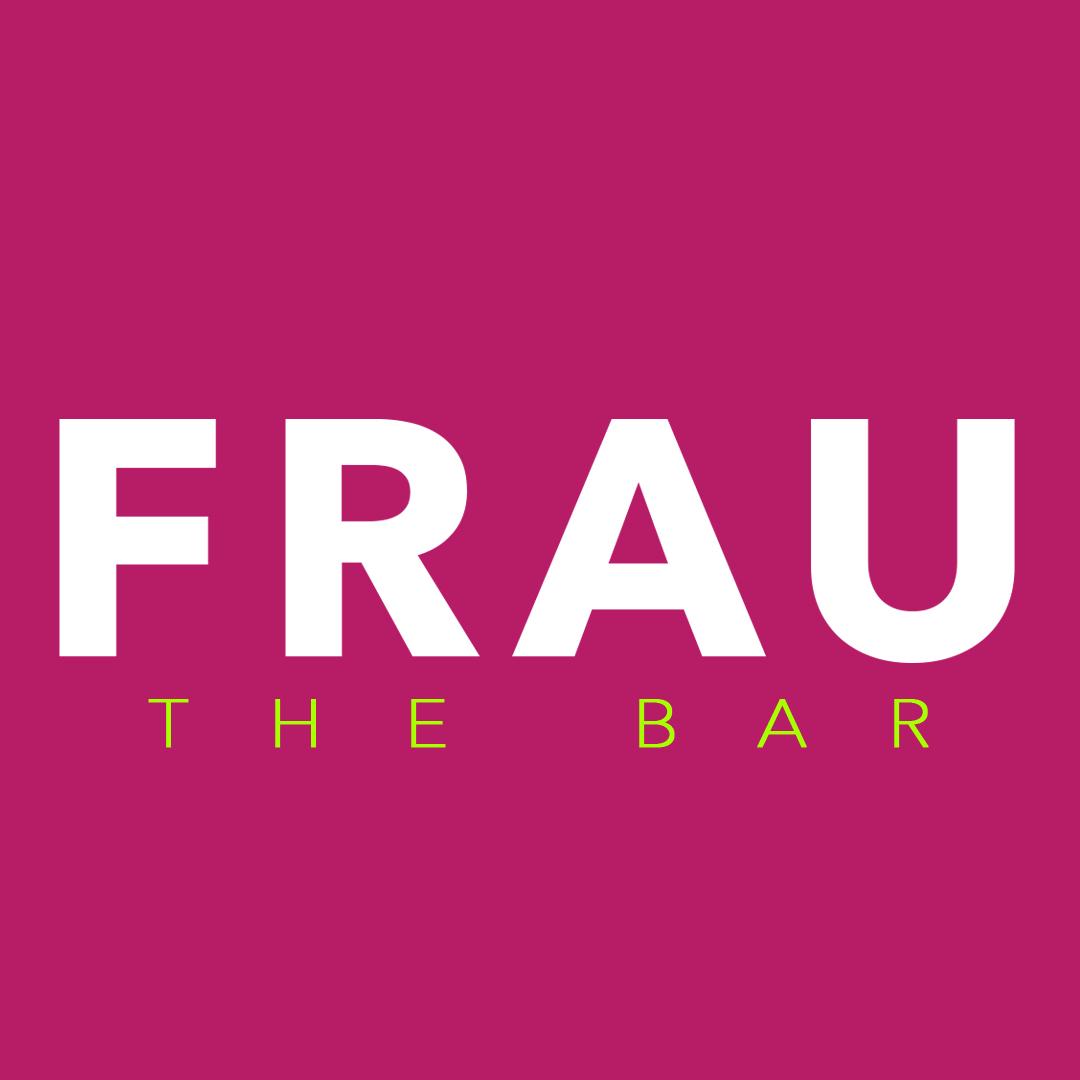 Πέμπτη 26 Σεπτεμβρίου23:00 Short Cuts | Latraac (Λεωνίδου 63-65, Κεραμεικός) Το ελληνικό σινεμά γιορτάζει το μέλλον του. Meet & greet πάρτι για τους δημιουργούς των ελληνικών μικρού μήκους ταινιών.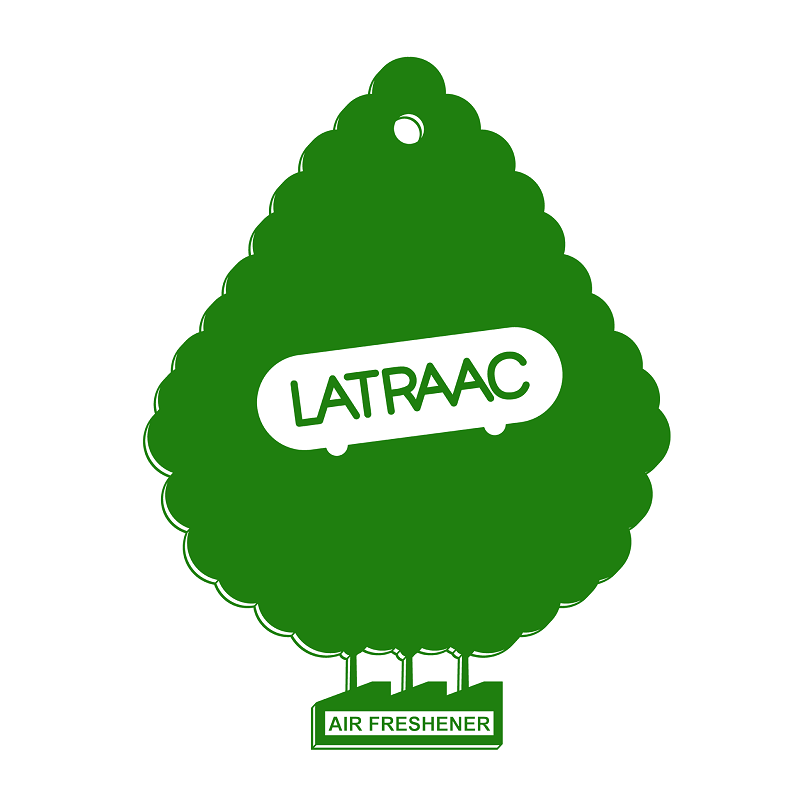 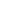 Σάββατο 28 Σεπτεμβρίου23:00 Πάρτι Λήξης! | Six D.O.G.S. (Αβραμιώτου 6-8)​Θα είναι ποπ, θα είναι χορευτικό, θα είναι πρωίας...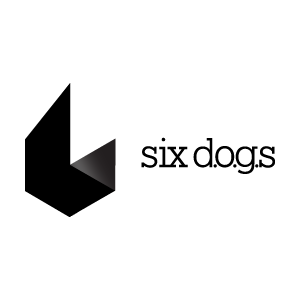 